        Taidenäyttely  Kädet kertovat   Konstutställning  Händerna berättar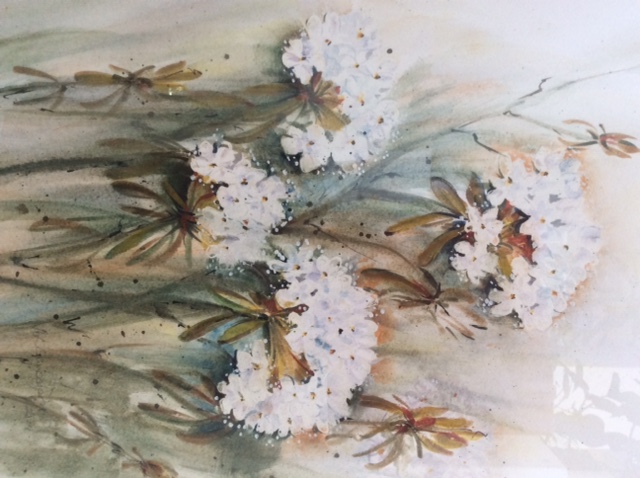      Atelje´ Tornissa 29.9.-18.10.2020     Pitkäkatu 66  65100 Vaasa       Huovutetut tekstiilit:  Anelma Lehto	       Keramiikka:  Heli Vuorenmaa        Akvarellit ja helmityöt:  M-L Luopajärvi       Käsin solmitut matot:   Effati CarpetTervetuloa! Välkommen!